Pokoloruj odpowiednim kolorem każdy obrazek.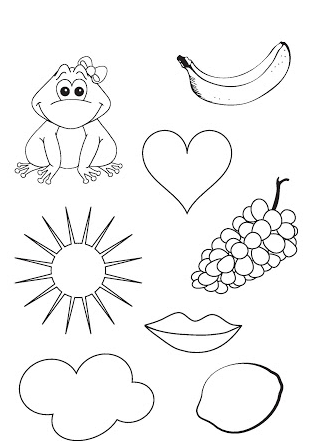 